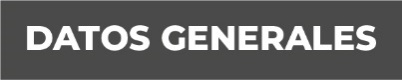 Nombre JAIME CALLEJAS LAGUNESGrado de Escolaridad LICENCIATURA EN DERECHOCédula Profesional (Licenciatura) 3634865Teléfono de Oficina 232-32-4-83-82Correo Electrónico Formación Académica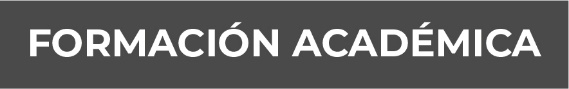 Año 1993-1997UNIVERSIDAD VERACRUZANATrayectoria Profesional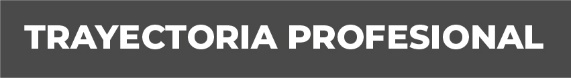 DESDE EL 2001 EN DIVERSAS AGENCIAS DEL MINISTERIO PUBLICO MUNICIPAL, EN OMEALCA, MALTRATA, AGENCIAS DEL MINISTERIO PUBLICO ADSCRITO A JUZGADOS CIVILES EN ORIZABA, SAN ANDRES TUXTLA,  COATZACOALCOS, AGENTE DEL MIN. PUBLICO INVESTIGADOR Y CONCILIADOR EN XALAPA, COATEPEC, MARTINEZ DE LA TORRE, MIN. PUBLICO INVESTIGADOR EN JALACINGO, CHICONTEPEC, JESUS CARRANZA, COSOLEACAQUE, NUEVO SISTEMA FISCAL EN COSOLEACAQUE, COATZACOALCOS, ENCARGADO DE LA SUBUNIDAD DE JESUS CARRANZA, FISCAL EN COSAMALOPAN ACTUALMENTE FISCAL 1 EN LA SUBUNIDAD DE MARTINEZ DE LA TORRE ,VER Conocimiento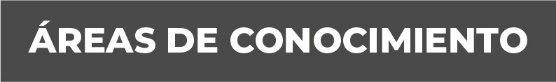 DERECHO PENAL, CIVIL Y AMPARO